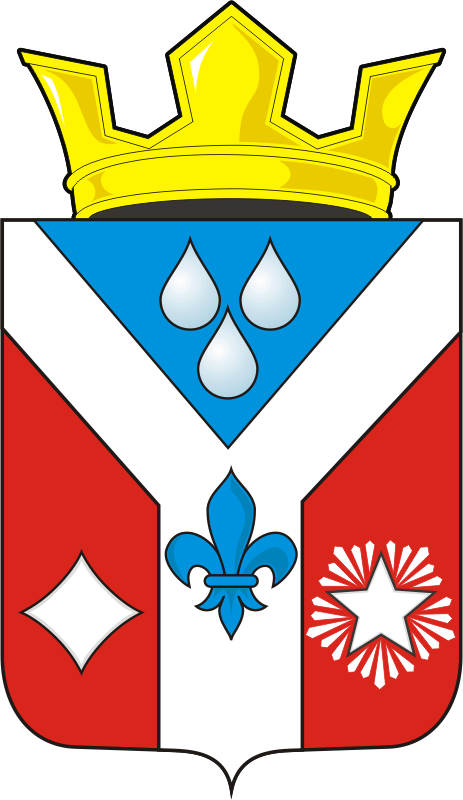   СОВЕТ ДЕПУТАТОВ                               МУНИЦИПАЛЬНОГО ОБРАЗОВАНИЯГАВРИЛОВСКИЙ СЕЛЬСОВЕТ САРАКТАШСКОГО РАЙОНАОРЕНБУРГСКОЙ ОБЛАСТИТРЕТЬЕГО СОЗЫВАРЕШЕНИЕДвадцать шестого заседания Совета депутатовмуниципального образования Гавриловский сельсоветтретьего созыва21.12.2017 г.                                                                                              № 78           	Рассмотрев основные параметры местного бюджета на 2018 год и на плановый период 2019 и 2020 годовСовет депутатов Гавриловского сельсоветаРЕШИЛ:                         	                      1. Принять бюджет Гавриловского сельсовета на 2018 год и на плановый период 2019 и 2020 годов в первом чтении.2. Утвердить основные характеристики местного бюджета на 2018 год:1) Прогнозируемый общий объем доходов местного бюджета – 4000300 рублей.2) общий объем расходов местного бюджета  на 2018 год – 4000300 рублей; 3) дефицит местного бюджета  на 2018 год – 0,00 рублей;4) верхний предел муниципального внутреннего долга сельсовета на 1 января 2018 года - 0,00 руб. в том числе по муниципальным гарантиям на 1 января 2018 года - 0,00 рублей 3. Утвердить основные характеристики местного бюджета на 2019 и 2020 годы:1) прогнозируемый общий объем доходов местного бюджета на 2019 год -3 459430 рублей и 2020 год – 3 326700 рублей.2) общий объем расходов местного бюджета  на 2019 год – 3459430  рублей и на 2020 год – 3326700  рублей; 3) дефицит местного бюджета  на 2019 год – 0,00 рублей и на 2020 год – 0.00 рублей;4) верхний предел муниципального внутреннего долга сельсовета на 1 января 2019 года - 0,00 рублей и на 1 января 2020 года – 0.00 рублей,              в том числе по муниципальным гарантиям на 1 января 2019 года - 0,00 рублей и на 1 января 2020 года – 0,00 рублей.     4. Утвердить источники внутреннего финансирования дефицита местного бюджета  на 2018 год и на плановый период 2019 и 2020 годов согласно приложению 1.5. Утвердить в пределах прогнозируемого общего объема доходов бюджета Гавриловского сельсовета прогнозируемое  поступление доходов в бюджет Гавриловского сельсовета по видам доходов в соответствии с классификацией доходов Российской Федерации согласно приложения 5.6. Утвердить распределение бюджетных ассигнований из местного бюджета на 2018 год по разделам, подразделам расходов классификации расходов бюджетов согласно приложению 6.3.  Контроль за исполнением данного решения возложить на постоянную планово-бюджетную  комиссию (Жанзакова А.Т.)Председатель Совета депутатов, Глава муниципального образования                                    Т.В. Сафронова  Разослано: постоянной комиссии, депутатам - 9, прокуратуре районаО бюджете Гавриловского сельсовета на 2018 год и  на  плановый период 2019 и 2020 годов.  